FOOD DONATION RECEIPTCharity Name:  	 Street Address:  	City, State, Zip: _ 	_ Tax ID (Find on the IRS Website):  		Date:		 Donated By:  		Donor Address: _ 	_ City, State, Zip: _ 	_Total Value of Donated Food: 		Dollars ($ 	_)Authorized Signature 	_	 Print Name  		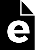 Page 1 of 1Description of Food Item(s)QuantityValue ($)